Other Worship ResourcesChristian Prayer of Solidarity God, we remember that early in Jesus’ life, his family had to flee their homeland and seek safety in a strange land. Help us connect this story of Jesus and his family to the stories we hear each day of families fleeing violence and coming to the United States. Open our hearts to compassion, and direct our feet in action for children and mothers detained. Change their captivity to liberty, replace their fear with fortitude, and turn their suffering in custody into a hopefulness for humane and community centered care. AMEN.Oseh Shalom/Prayer for Peace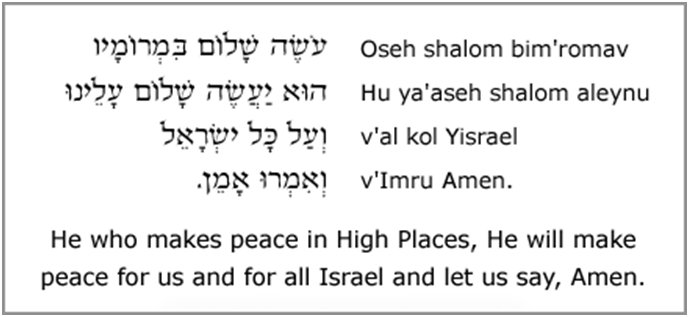 